07 июня 2017 года состоялась встреча с председателями и членами Советов многоквартирных домов г. Липецка07 июня 2017 года на базе ГОАОУ ДПО «Липецкий областной учебно-курсовой комбинат» в рамках проведения курса лекций по программе «Школа грамотного потребителя» состоялась встреча с председателями и членами Советов многоквартирных домов г. Липецка, в ходе которой заместитель руководителя Государственной жилищной инспекции Липецкой области Кулагина Элина Николаевна  прочитала лекцию на тему: «Начисление платы за коммунальные услуги».Участие Госжилинспекции в работе по обучению председателей Советов домов будет продолжаться и в дальнейшем. 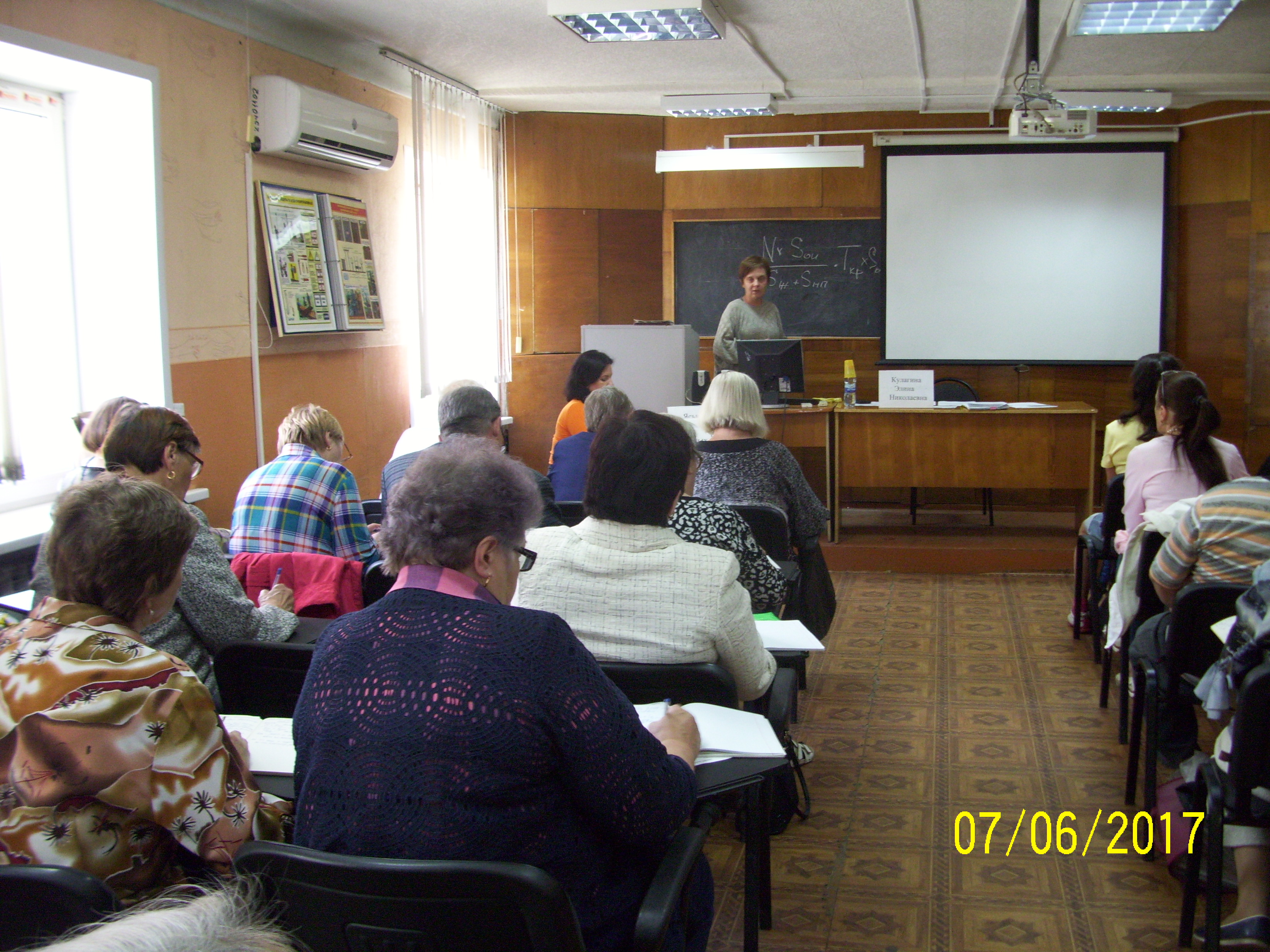 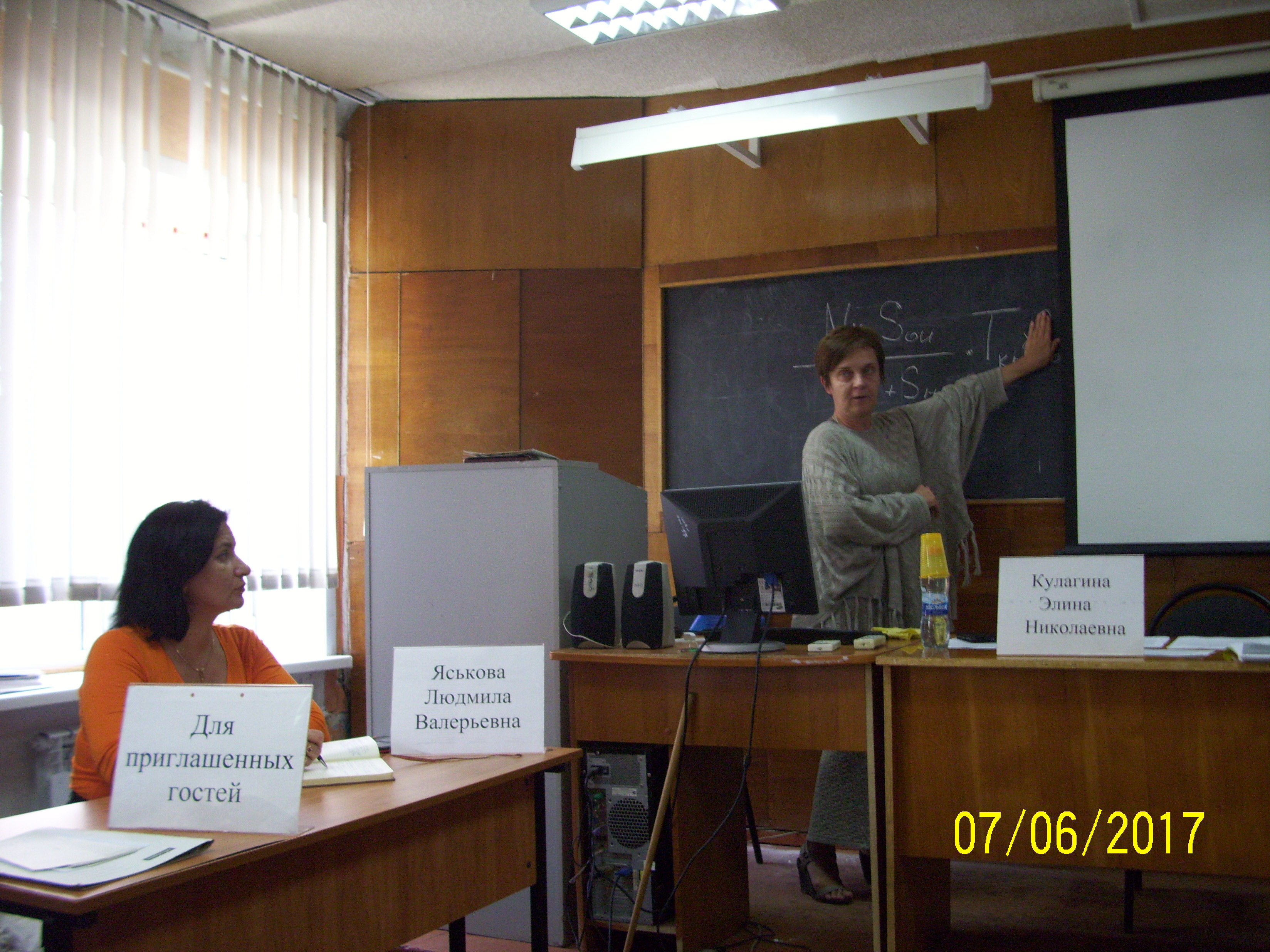 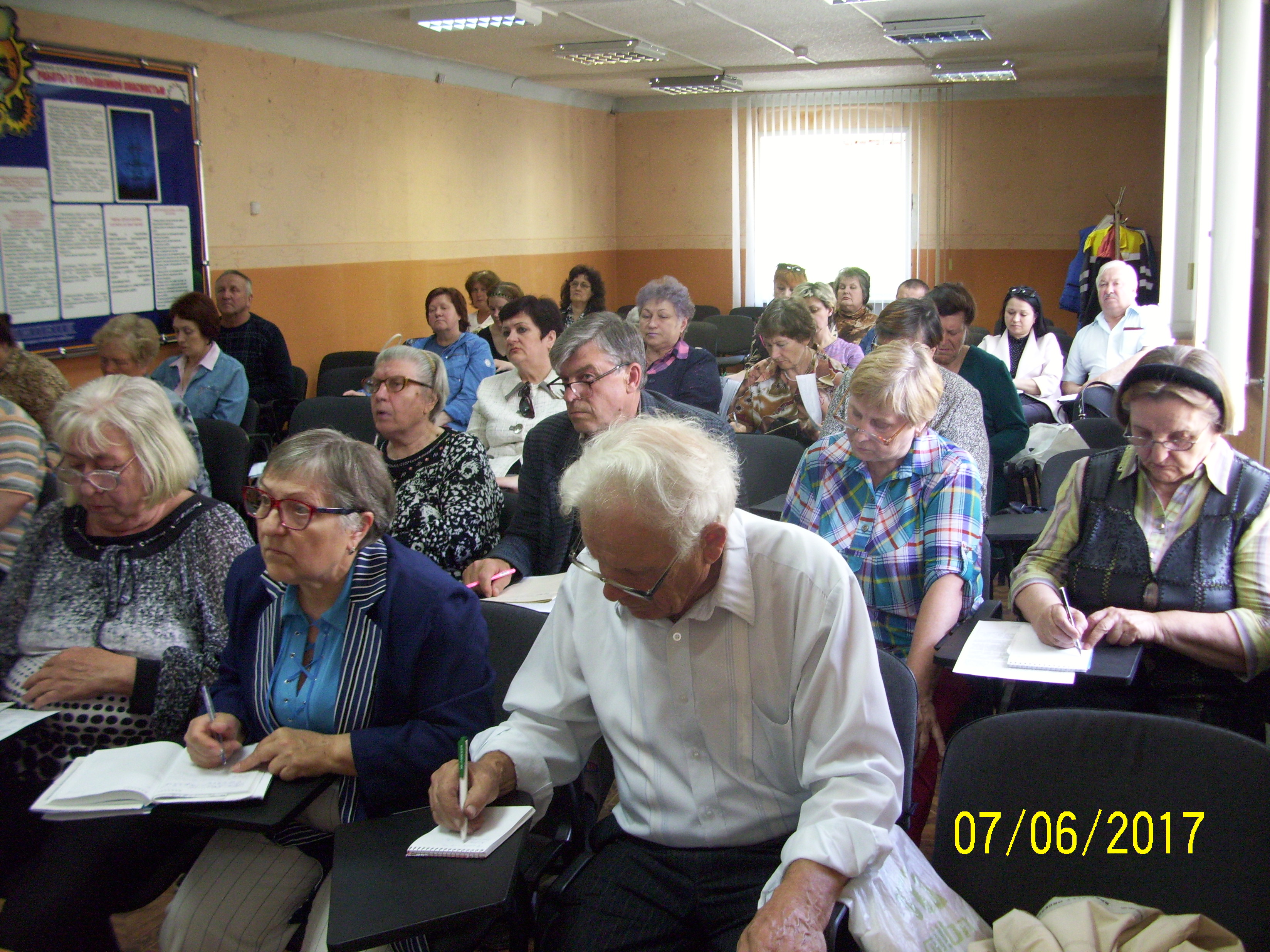 